Fiche de pré-réservation 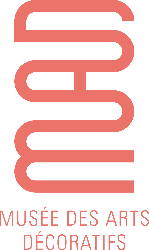 Groupes jeunesPublic loisirs & scolairesà renvoyer à jeune@madparis.fr / informations au 01 44 55 L’action éducative est à votre disposition pour concevoir ensemble tout projet et/ou partenariat au long cours. Nous vous remercions de remplir cette fiche de la manière la plus complète qui soit afin que nous puissions répondre au mieux à votre demande. À réception de votre fiche, nous procéderons à la réservation et vous enverrons un document de confirmation qui finalise votre réservation et avec lequel vous devrez vous présenter en caisse le jour de votre visite.Toute demande de visite doit nous parvenir au moins 15 jours avant la date de visite souhaitée. En-deçà de ce délai, nous veillerons à répondre au mieux.Les créneaux de visite libre, en groupe, se font uniquement sur notre site internet, www.madparis.fr StructureType : 				Dénomination : Adresse : 					CP : 	 	Ville :  	Pays : Personne référenteNom, prénom : Adresse électronique : 	Téléphone portable :  Publics Maternelle 	 Elémentaire 	 Collège 	 Lycée Section : Nombre d’élèves :  Nombre d’accompagnateur.trice.s (5 max. dans l’activité) :  Choix de visiteMusée des Arts décoratifs 	Musée Nissim de Camondo Thème(s) ou exposition choisi(e)(es) :  visite guidée 1h • en français : 65€			 visite guidée 1h • en langue étrangère : 75€ visite guidée 1h30 • en français : 95€			 visite guidée 1h30 • en langue étrangère : 110€ parcours 1h30 • en français : 95€			 parcours 1h30 • en langue étrangère : 110€ atelier 2h • en français : 6€/élève – minimum 120€	 atelier 2h • en langue étrangère : 8€/élève – minimum 160€Jour et heure de visite souhaitésDate : Heure :  Le musée des Arts décoratifs (107 Rivoli) est fermé le lundi. Les groupes y sont accueillis de 10h à 16h en continu. Le musée Nissim de Camondo est fermé les lundi & mardi. Les groupes y sont accueillis de 10h à 16h en continu.Demandes ou remarques spécifiques